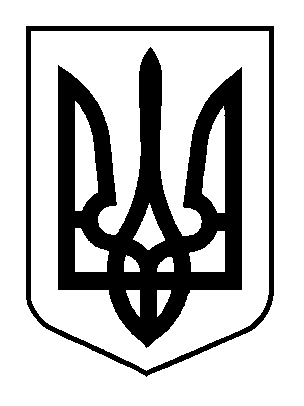 ВЕЛИКООЛЕКСАНДРІВСЬКА СЕЛИЩНА РАДАВЕЛИКООЛЕКСАНДРІВСЬКОГО РАЙОНУХЕРСОНСЬКОЇ ОБЛАСТІВОСЬМОГО  СКЛИКАННЯ Друга  сесіяРІШЕННЯВід       грудня 2020 року 	          смт Велика Олександрівка          № Про початок реорганізації Брускинськоїсільської ради Великоолександрівського району Херсонської області шляхом приєднання до Великоолександрівської селищної ради Великоолександрівського району Херсонської областіВідповідно до статей 104, 105, 107 Цивільного кодексу України, Закону України № 1009-IX «Про внесення змін до деяких законів України щодо впорядкування окремих питань організації та діяльності органів місцевого самоврядування і районних державних адміністрацій»,  статей 4, 17 Закону України «Про державну реєстрацію юридичних осіб та фізичних осіб – підприємців та громадських формувань», статті 2 Закону України «Про бухгалтерський облік та фінансову звітність в Україні», частини четвертої статті 31 Закону України «Про Національний архівний фонд та архівні установи», Порядку подання фінансової звітності, затвердженого постановою Кабінету Міністрів України від 28.02.2000 р. № 419, Положення про інвентаризацію активів та зобов’язань, затвердженого наказом Міністерства фінансів України від 02.09.2014 р. № 879, Правил організації діловодства та архівного зберігання документів у державних органах, органах місцевого самоврядування, на підприємствах, в установах і організаціях, затверджених наказом Міністерства юстиції України від 18.06.2015  р. № 1000/5, на підставі рішень Великоолександрівської селищної ради від 01.12.2020 р. № 1 «Про підсумки виборів Великоолександрівського селищного голови» та № 2 «Про початок повноважень депутатів Великоолександрівської селищної  ради восьмого скликання», на підставі статей 25, 26, 59, п. 6-1 Розділу 5 «Прикінцеві і перехідні положення» Закону України «Про місцеве самоврядування в Україні» Великоолександрівська селищна рада ВИРІШИЛА:1. Почати процедуру реорганізації Брускинської сільської ради (ЄДРПОУ 26348500), місцезнаходження: вулиця 1 Травня, 7, село Брускинське Великоолександрівського району Херсонської області, шляхом приєднання до Великоолександрівської селищної ради (ЄДРПОУ 26348568), місцезнаходження: вулиця Свободи, 161, смт Велика Олександрівка Великоолександрівського району Херсонської області. 2. Великоолександрівська селищна рада є правонаступником усього майна, прав та обов’язків Брускинської сільської ради. 3. Утворити Комісію з реорганізації Брускинської сільської ради у складі: КорнієнкоНаталія Володимирівна        -    селищний голова,  голова комісії,ЄрмоченкоЛариса Анатоліївна                 - секретар селищної ради,    заступник голови комісіїЧлени комісії:Галач     Ірина Василівна			- головний бухгалтер Кована     Анастасія Володимирівна		- державний реєстратор речових                                                                прав на нерухоме майноЛапушко      Ольга Володимирівна		- спеціаліст 1 категоріїМельніченкоНаталія Євтухівна			- спеціаліст 1 категорії - бухгалтерОчаковський    Артем Леонідович			- спеціаліст 1 категорії    із земельних питаньБрижатаНаталя Олександрівна		- спеціаліст ІІ категорії з питань   бухгалтерського обліку та звітності                                                               Брускинської сільської ради4. У зв’язку з реорганізацією Брускинської сільської ради, яка передбачає її подальше припинення шляхом приєднання до Великоолександрівської селищної ради, покласти обов’язки з проведення інвентаризації активів та зобов’язань Брускинської сільської ради перед складанням річної фінансової звітності станом на 31 грудня 2020 року на комісію з реорганізації, утвореної пунктом 3 цього рішення.5. Інвентаризацію активів та зобов’язань проводити за участю матеріально-відповідальної особи Брускинської сільської ради. 6. Затвердити План заходів з реорганізації Брускинської сільської ради  (додаток 1).7. Затвердити форму передавального акту (додаток 2). Комісії з реорганізації використовувати затверджену форму у своїй роботі.8. Затвердити форму акту приймання-передачі документів, що накопичилися станом на 31 грудня 2020 року під час діяльності Брускинської сільської ради, яка приєднується до Великоолександрівської селищної ради (додаток 3). Комісії з реорганізації використовувати затверджену форму у своїй роботі. 9. Комісії з реорганізації забезпечити інвентаризацію документів, що накопичилися під час діяльності Брускинської сільської ради станом на 31 грудня 2020 року, у порядку, передбаченому законодавством, та передати їх Великоолександрівській селищній раді.10. Визначити відповідальними за фізичне приймання документів, що накопичилися під час діяльності Брускинської сільської ради станом на 31 грудня 2020 року, секретаря Великоолександрівської селищної ради Єрмоченко Ларису Анатоліївну, головного бухгалтера селищної ради Галач Ірину Василівну, спеціаліста 1 категорії із земельних питань Очаковського Артема Леонідовича. 11. Уповноважити Великоолександрівського селищного  голову затвердити від імені Великоолександрівської селищної ради акти приймання-передачі документів, що накопичилися під час діяльності Брускинської сільської ради станом на 31 грудня 2020 року. 12. Великоолександрівському селищному голові забезпечити своєчасне та повне прийняття та оприбуткування зазначеного майна, активів та зобов’язань Великоолександрівською селищною радою. 13. Голові комісії з реорганізації забезпечити своєчасне здійснення заходів, передбачених Планом заходів з реорганізації Брускинської сільської ради, про хід і результати проведеної роботи інформувати Великоолександрівську селищну раду шляхом здійснення доповідей на пленарних засіданнях. 14. Великоолександрівському селищному голові забезпечити у встановленому законом порядку закриття рахунків Брускинської сільської ради в органах державного казначейства та банках, а також державну реєстрацію припинення Брускинської сільської ради, ЄДРПОУ 26348500.15. Великоолександрівському селищному голові забезпечити у встановленому законом порядку знищення печаток та штампів Брускинської сільської ради протягом 10 (десяти) робочих днів з дня державної реєстрації припинення цієї ради як юридичної особи. 17. Контроль за виконанням цього рішення покласти на профільні постійні комісії Великоолександрівської селищної ради. Селищний голова 							Н.В. КорнієнкоДодаток 1 до рішення другої сесії селищної радиVІІІ скликання від ______2020 № __План заходів з реорганізаціїБрускинської сільської радиСекретар ради                                                                                                  Л.А. Єрмоченко    Додаток 2 до рішення другої сесії селищної радиVІІІ скликання Від _____2020 р. № ___	ПЕРЕДАВАЛЬНИЙ АКТс. Брускинське                                                                   «____» січня 2021 року Ми, що нижче підписалися, голова та члени Комісії з реорганізації Брускинської сільської ради, створеної рішенням Великоолександрівської селищної ради від _____  _________2020 р. № ____, у складі: Голови комісії: ______________________________ Заступника голови комісії: ____________________ Членів комісії_______________________________ _______________________________  _______________________________ _______________________________ _______________________________ _______________________________керуючись частинами другою та третьою статті 107 Цивільного кодексу України, склали цей акт про наступне:Великоолександрівська селищна рада (ЄДРПОУ 26348568), місцезнаходження: вул. Свободи, 161, смт Велика Олександрівка, Великоолександрівський район, Херсонська область, внаслідок реорганізації Брускинської сільської ради (ЄДРПОУ 26348500), місцезнаходження: вул. 1 Травня, 7, с. Брускинське, Великоолександрівський район, Херсонська область, шляхом приєднання до   Великоолександрівської селищної ради є правонаступником майна, активів та зобов’язань  Брускинської сільської ради, а саме:  1.1. Необоротних активів (балансова вартість) – ____________ грн., у тому числі:- основні засоби – __________ грн.;- інші необоротні матеріальні активи – __________ грн.;1.2. Виробничі запаси – __________ грн.;1.3. Грошових коштів  – __________ грн.;1.4. Дебіторської заборгованості – __________ грн., у тому числі:- перед бюджетом – __________ грн.;- з оплати праці – __________ грн.;1.5. Кредиторської заборгованості  – __________ грн., у тому числі:- перед бюджетом – __________ грн.;- з оплати праці – __________ грн.;Разом із майном  Брускинської сільської ради Великоолександрівська селищна рада приймає документи, що підтверджують право власності (володіння, користування, розпорядження) на об’єкти основних засобів та документів, які підтверджують право власності або користування земельними ділянками.Додатки до передавального акту: ________ на ____ аркушах.Усього: _____ аркушів.Комісія з реорганізації Великоолександрівської селищної  ради:Додаток 3 до рішення другої сесії селищної радиVІІІ скликання від ________2020 № __	ЗАТВЕРДЖУЮСелищний голова______________Н.В. Корнієнко       (підпис)« ____» ___________ 20___ року   м.п.АКТ приймання-передачі документів, що накопичилися під час діяльності Брускинської сільської ради станом на 31.12.2020 р.«___» ____________ 202__ року                                                                                № ____Підстава: частина четверта статті 31 Закону України «Про Національний архівний фонд та архівні установи», частина четверта статті 3 Розділу XIV Правил організації діловодства та архівного зберігання документів у державних органах, органах місцевого самоврядування, на підприємствах, в установах і організаціях, затверджених наказом Міністерства юстиції України від 18.06.2015  р. № 1000/5.У зв’язку із: припиненням юридичної особи – Брускинської сільської ради шляхом приєднання до Великоолександрівської селищної ради голова Комісії з реорганізації Брускинської сільської ради передає, а _____________________________________________________________________________(посада, ПІБ особи селищної ради, яка приймає документи)приймає документи згідно з переліком:Документи, не завершені в діловодстві Брускинської сільської ради:Номери відсутніх справ _________________________________________________________Всього прийнято: __ (_______) справ.Архів Брускинської сільської ради:Номери відсутніх справ _________________________________________________________Всього прийнято: __ (_______) справ.№ з/пПорядок здійснення заходівТермін виконанняВиконавець1Інвентаризація та передача документів, що накопичилися під час діяльності Брускинської сільської ради станом на 31.12.2020 р. Великоолександрівській селищній радіДо 11.01.2021 р.Комісія2Повна інвентаризація основних засобів, нематеріальних активів, запасів, грошових коштів та розрахунків Брускинської сільської ради з перевіркою їх фактичної наявності та документального підтвердження станом на 31.12.2020 р.До 11.01.2021 р. включноКомісія3Складання Передавального акту майна, активів та зобов’язань Брускинської сільської ради Великоолександрівській селищній радіДо 11.01.2021 р. включноКомісія4Передача складених Комісією з реорганізації передавальних актів на затвердження Великоолександрівській селищній раді11.01.2021 р.Голова Комісії5Забезпечення процесу передачі майна, активів та зобов’язань Брускинської сільської ради Великоолександрівській селищній раді після затвердження відповідного передавального актуДо 18.01.2021 р. включноКомісіяГолова комісії: _________________________ (підпис)_________________________ (ПІБ)Заступник голови комісії:_________________________ (підпис)_________________________ (ПІБ)Члени комісії: _________________________ (підпис)_________________________ (ПІБ)_________________________ (підпис)_________________________ (ПІБ)_________________________ (підпис)_________________________ (ПІБ)_________________________ (підпис)_________________________ (ПІБ)_________________________ (підпис) (ПІБ)№з/п№ і назва описуКількість примірників описуКількість справПримітки1234512345№з/п№ і назва описуКількість примірників описуКількість справПримітки1234512345Передавання здійснивГолова Комісії з реорганізації_____________ селищної ради_______________ /__________________          (підпис)                              (ПІБ)Приймання здійснив__________________________________                                                             ради_______________ /___________________          (підпис)                              (ПІБ)